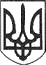 РЕШЕТИЛІВСЬКА МІСЬКА РАДАПОЛТАВСЬКОЇ ОБЛАСТІ(тридцять третя позачергова сесія восьмого скликання) РІШЕННЯ22 травня 2023 року							      № 1424-33-VIIIПро звіт старости натериторії сіл  Пащенки, Яценки,Паськівка, Гольманівка за 2022 рікКеруючись частиною шостою ст. 541 Закону України ,,Про місцеве самоврядування в Україні”, Положенням про старосту Решетилівської міської територіальної громади, затвердженого рішенням Решетилівської міської ради від 31.01.2023 року № 1279-29-VIIІ (29 позачергова сесія), Решетилівська міська рада,ВИРІШИЛА:	Звіт старости  на території сіл Пащенки, Яценки, Паськівка, Гольманівка - Іванюк Олени Михайлівни за 2022 рік прийняти до відома (додається).Міський голова								О.А. ДядюноваЗВІТстарости на території сілПащенки, Яценки, Паськівка, Гольманівказа 2022 рік	Керуючись Конституцією України та законами України, актами Президента України, постановами Кабінету Міністрів України, Статутом Решетилівської міської територіальної громади, Положенням про старосту та іншими нормативно-правовими актами, що визначають порядок моєї діяльності, звітую про роботу за 2022 рік.	З 16.12.2020 року затверджена старостою на території сіл Пащенки, Яценки, Паськівка, Гольманівка.	На підвідомчій території працюють: староста, землевпорядник, працівник з благоустрою.	 В селах громади налічується 151 домогосподарство з них в селі Пащенки – 121, в селі Яценки – 29, в селі Паськівка – 1.В селі Пащенки зареєстрований 351 житель з них – 45 діти, в селі Яценки зареєстровано 90 чоловік з них 15 дітей. В селі Паськівка зареєстрований 1 житель, але фактично в цьому селі ніхто не проживає влітку приїжджають та живуть дачники. В селі Гольманівка не зареєстровано та не проживає жодного жителя, немає дачників.  На території сіл зареєстровані та проживають жителі пільгових категорій, а саме:  5 учасників бойових дій, 3 вдови, члени сім’ї загиблого,  23 особи з інвалідністю загального захворювання, 2 дітей з інвалідністю, 3 багатодітні родини.	На підвідомчій території функціонують будинок культури, сільська бібліотека,  працює пересувне поштове відділення.На території громади діє два магазини в селі Пащенки, які здійснюють торгівлю як продуктами харчування, так і товарами повсякденного вжитку.  В селі Яценки діє виїзна торгівля два рази в тиждень у четвер та в п’ятницю.В селі Пащенки функціонує фельдшерський пункт, який забезпечує жителів сіл громади первинною медичною допомогою.	Наявне автобусне сполучення з містом Решетилівка та обласним центром. Автобус курсує два рази на тиждень - середа і п’ятниця. Рейс охоплює села Пащенки, Яценки, Паськівка.  		За звітній період здійснювався погосподарський облік домогосподарств, забезпечувалось збереження архівних документів тривалого (понад 10 років) терміну зберігання, вівся облік пільгових категорій громадян. Також у межах наданих повноважень для оформлення субсидій та пільг жителями громади видано 142 довідки , 2 довідки характеристики, складено 16 актів обстеження матеріальних та житлово-побутових умов проживання, сформовано через ,,Соціальну громаду” та передано 121 справу для різних видів соціальних допомог.Протягом звітного періоду вівся облік військовозобов'язаних, здійснено оповіщення 135 військовозобов’язаних.Брала участь в організації виконання рішень Решетилівської міської ради, її виконавчого комітету, розпоряджень	Решетилівського міського  голови на території відповідних сіл та здійснювала  контроль за їх виконанням.За період 2022 року систематично проводили роботи по благоустрою територій населених пунктів громади, а саме викошували бур’яни,  вирубували поросль та чагарники, білили дерева, впорядковували пам’ятник загиблим воїнам, підтримували зону відпочинку біля ставка в належному стані, обкошували обочини доріг, впорядковували та доглядали протягом сезону клумби, восени на них було висаджено цибулини тюльпанів. Було підгорнуто сміттєзвалище технікою місцевих фермерів, навесні було проведено суботник по впорядкуванню сільського кладовища під час якого було вивезено з території  кладовища сміття технікою  громадян села Пащенки.З початку війни російської федерації проти України громада активно включилася в роботу по підтримці правопорядку в селах старостату та долучилися до волонтерського руху: було налагоджено роботу по спостереженню за територією сіл громади на наявність підозрілих осіб, міток, чужих автомобілів, створені добровільних громадські формування з числа мисливців та чоловіків громади, які проводили чергування вночі, збирали та передавали продукти харчування тривалого зберігання, консерви домашнього приготування. Закуповували ліки, шкарпетки, білизну, пластиковий посуд для виготовлення кваснини, збирали овочі та фрукти і все це передавалося в Решетилівський волонтерський центр, збирали рибальські сітки та різали тканину для виготовлення маскувальних сіток.  В 2022 році було проведено два благодійні заходи під час яких було зібрано та передано волонтерам 33735 гривень для потреб наших захисників.З перших днів війни наша громада стала приймати внутрішньо переміщених осіб з окупованих територій. До наших сіл на проживання заїхало 95 внутрішньо переміщених осіб. З них в село Яценки  7 громадян, село Пащенки прийняло 88 громадян з них 25 дітей. Зараз в нашій громаді проживає 25 внутрішньо переміщених осіб, з них 6 діти дошкільного та шкільного віку. Переселенці активно включалися в життя громади і охоче надавали посильну допомогу.  За звітний період виконувала письмові та усні доручення міської ради, виконавчого комітету, міського голови. Співпрацювала з відділами виконавчого комітету та надавала всю необхідну інформацію, що стосувалася підвідомчої території.Створювала умови  для  недопущення  на  території  сіл  дій  чи   бездіяльності,  які  можуть  зашкодити  інтересам  жителів. Дотримувалась  правил  службової  етики,  встановлених  відповідними  актами  міської  ради. Працювала для  покращення  умов  проживання  жителів наших  сіл,  надання  їм  необхідної  допомоги.  Староста                                                                                                 О.М. ІванюкДодатокдо рішення Решетилівської міської ради VIII скликання22 травня 2023 року№1424-33-VIII(33 позачергова сесія)